 СРО  РЕГИОНАЛЬНАЯ АССОЦИАЦИЯ «СТРОИТЕЛИ ТПП РБ»  ПРОТОКОЛ № 42Правления  СРО Региональной ассоциации «Строители ТПП РБ»Дата заседания: «1» ноября   2018г.Место заседания: г. Улан-Удэ, ул. Ленина, 25.Время начала заседания: «10» часов «00» минут Время окончания заседания: «10» часов «30» минут.Форма: очная.Присутствовали члены Правления Региональной ассоциации «Строители ТПП РБ» (далее – Ассоциация): Гусляков В.А., Доржиев Г.Ю., Батуев В.Б., Хусаев В.Л., Байминов В.Н.,  Гармаев А.Б., Степанов М.Ю, Матхеев С.С.  Отсутствовали: -Михеев А.Т.Кворум для проведения заседания Правления  СРО РА «Строители ТПП РБ» имеется, Правление правомочно принимать решения.Приглашенные лица:Исполнительный директор Ассоциации Елисафенко Владимир Леонидович;Секретарь заседания Правления   Кочетова Лидия ВасильевнаПОВЕСТКА ДНЯ ЗАСЕДАНИЯ ПРАВЛЕНИЯ:1.Информация об организации, намеренной вступить в СРО, оплатившей вступительный взнос и представившей  пакет документов. Установление уровня ответственности   организации  согласно средствам,  внесенным в компенсационный фонды  возмещения вреда и обеспечения договорных обязательств.2. Об изменении состава Контрольного комитета СРО РА «Строители ТПП РБ»; По вопросу 1 повестки дня Слушали  Исполнительного директора  СРО   РА «Строители ТПП РБ»  Елисафенко  В.Л, который сообщил, что от Общества с ограниченной ответственностью   « ЭСМИ» поступило заявление  о вступлении в  члены  саморегулируемой организации РА «Строители ТПП РБ»  с намерением осуществлять строительство, реконструкцию, капитальный ремонт объектов капитального строительства (кроме особо опасных, технически сложных и уникальных объектов, объектов использования атомной энергии), стоимость  которых не превышает 60,0 млн.  рублей. (первый   уровень ответственности, Фонд  ВВ  (100,0  тыс. руб.). Рассмотренные документы соответствуют требованиям. Финансовые обязательства выполнены. Предложено Правлению РА «Строители ТПП РБ»  принять   положительное решение по данной организации и внести сведения в реестр СРО РА «Строители ТПП РБ». Решили:Принять в члены Региональной ассоциации «Строители ТПП РБ» организацию ООО  «ЭСМИ».Установить   для ООО «ЭСМИ »  (ИНН  0323406270 ) первый   уровень ответственности по обязательствам по договору строительного подряда  (Фонд ВВ). По вопросу 2 повестки дняСлушали:Исполнительного директора СРО РА «Строители ТПП  РБ»   Елисафенко В.Л., предложившего избрать взамен уволившегося  с основного места работы члена Контрольного комитета Серебренникова Сергея Геннадьевича,  Авакяна Ардома Ашотовича – инженера  ПТО  ООО  «Бургражданстрой».Результаты голосования: «За» - 8 голосов (100 %), «Против» - 0 голосов, «Воздержался» - 0 голосов.Решение принято единогласно.Голосовали:  «за»  -  8   голосов, «против» - нет, «воздержался» - нетРешение принято единогласно.Повестка дня исчерпана. Предложений и дополнений в повестку дня собрания не поступило. Заседание Правления объявляется закрытым.Исполнительный директор                           Елисафенко В.Л.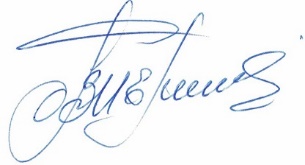 Секретарь заседания Правления                                                 Кочетова Л.В. .г. Улан-Удэ, ул. Ленина, д. 25, тел. 8(3012) 21-55-88,( 89021)642246;  e-mail: sro@tpprb.comНаименование организацииОГРНИНН Руководитель Адрес1 Общество с ограниченной ответственностью«ЭСМИ»1180327010126 Дата регистрации05.09.20180323406270 Максимова  Светлана Ринатовна670031, Республика Бурятия, г. Улан-Удэ, ул.  Ринчино, д.9, кв.19.